БОЙОРОҠ                                                            РАСПОРЯЖЕНИЕ«20»  октябрь   2020  йыл               №  38-р             «20» октября 2020 годаО медицинском инспектореВ целях предупреждения распространения новой коронавирусной инфекции (COVID-2019) в администрации сельского поселения Нуреевский сельсовет муниципального района Шаранский район Республики Башкортостан:1. Возложить на Исламгарееву Нуранию Рафаиловну функции антиковидного инспектора (медицинского инспектора) с 20 октября 2020 года до окончания периода действия ограничительных мер в Республике Башкортостан. 2. Главе сельского поселения Атнагузиной О.И. обеспечить условия для выполнения Исламгареевой Н.Р. функций антиковидного инспектора, предоставить средства индивидуальной защиты, выделить отличительные повязки или специальную одежду.3. Руководителям муниципальных учреждений и предприятий расположенных на территории сельского поселения Нуреевский сельсовет муниципального района Шаранский район Республики Башкортостан принять аналогичные решения.4. Контроль за исполнением настоящего распоряжения оставляю за собой. Глава сельского поселения                                             О.И. АтнагузинаБашҡортостан РеспубликаһыныңШаран районы муниципаль районының Нурый ауыл Советыауыл биләмәһе хакимиәтеҮґәк урам, 18 йорт, Нурый ауылы, Шаран районы, Башҡортостан Республикаһы, 452633  тел.(34769) 2-35-40 e-mail: nurss@yandex.ru.http://www.nurej.sharan-sovet.ru ИНН 0251000824, ОГРН 1020200609923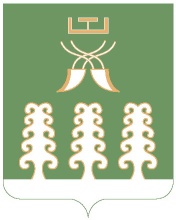 Администрация сельского поселения Нуреевский сельсовет муниципального районаШаранский районРеспублики Башкортостанул.Центральная, д.18, с. Нуреево Шаранский район, Республика Башкортостан 452633          тел.(34769) 2-35-40 e-mail: nurss@yandex.ruhttp://www.nurej.sharan-sovet.ru.ИНН 0251000824, ОГРН 1020200609923